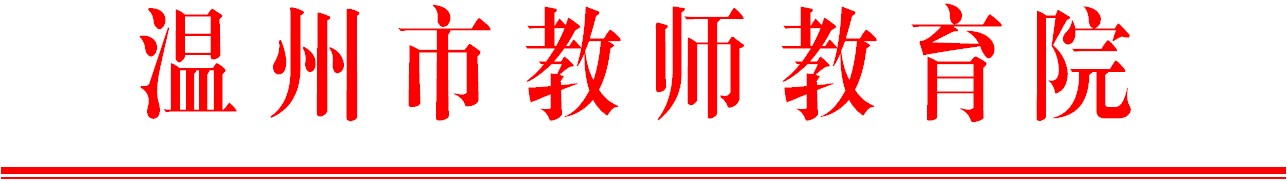                                     温师函〔2022〕122号关于举办温州市小学英语深度学习下的教师素养进阶培训班（90学分）第2次集训的通知各有关学校：根据温州市教师教育院2022年教师自主选课培训项目计划安排，决定举办温州市小学英语深度学习下的教师素养进阶培训班（90学分）第2次集训。现将有关事项通知如下:一、培训对象温州市小学英语深度学习下的教师素养进阶培训班学员（名单见附件）。二、培训内容新颁布的义务教育英语课程标准解读；课标基本理念在课堂教学中的落实；要素教学合作设计与试课研讨；小学英语教师的专业发展路径等。三、培训安排本次集训7天，分为线下与线上两个时段。线下集训6天，时间7月10日至15日，7月10日（周日）下午报到，下午2:00开始准时上课。报到培训地点：温州市教师教育院洞头分院（洞头区霞光大道795号）；线上培训1天，时间另行通知。联系人：陈丹萍，联系电话：13706774060。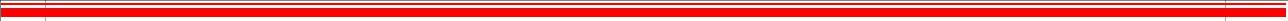 四、培训经费1.培训费：1880元/人（含食宿。第1次集训已收费1600元），1160元/人（含餐不含宿。第1次集训已收费1240元）。培训费与交通费回学员所在单位报销。2.请提前将公务卡绑定支付宝，报到时现场扫描温州市教师教育院支付宝缴费二维码，缴纳培训费，准备单位名称、税号，填写发票信息时用。3.根据文件要求，客房不提供一次性洗漱用品，请学员自带。4.培训期间，所有参训教师需核验“健康码”“行程卡”和测量体温并做好个人防护。请各学员安排好工作，按时参加培训，遵守培训纪律。附件：温州市小学英语深度学习下的教师素养进阶培训班学员名单                         温州市教师教育院                                  2022年6月27日附件温州市小学英语深度学习下的教师素养进阶培训班学员名单陈  洁		温州市上陡门小学何一丹		温州市上陡门小学姚一帆		温州市光明小学陈阿素		温州市实验小学陈录叶		温州市实验小学李小芽		温州市实验小学李伊慧		温州市实验小学陈  强		温州市瓦市小学季芙菲		温州市瓯海区实验小学集团学校林晓静		温州市瓯海区实验小学集团学校叶箫笛		温州外国语小学卢婷婷		温州市双屿小学徐  璐		温州市建设小学沈宪葵		温州市龙湾区沙城镇第三小学范海丹		温州市龙湾区海滨第一小学王呈怡		温州市龙湾区海滨第一小学项飞琴		温州市龙湾区海滨第一小学孙  晓		温州市龙湾区海滨第二小学温素素		温州市龙湾区海滨第二小学郑  茹		温州市龙湾区海滨第二小学陈晓红		温州市龙湾区第二实验小学李红霞		温州市龙湾区第二实验小学木依婷		温州市龙湾区罗峰实验学校谢郁芳		北京外国语大学温州附属学校蒋曼曼		温州大学附属第一实验小学王向引		温州大学附属第一实验小学林晓丹		温州市瓯海区新桥第一小学潘礼芒		温州市瓯海区新桥第一小学何  洁		温州市瓯海区梧田南堡小学教育集团张慧慧		温州市瓯海区梧田南堡小学教育集团孟  优		温州市瓯海区潘桥第二小学吴瑞芳		温州市瓯海区潘桥第二小学胡  洁		温州市瓯海区瞿溪第三小学黄海晓		温州市瓯海区瞿溪第三小学陈丽敏		乐清市柳市镇第五小学王  洁		乐清市清江镇第一小学姚  伟		乐清市清江镇第一小学黄彬红		乐清市北白象镇第五小学包翔翔		瑞安市塘下镇海安学校戴晓飞		瑞安市塘下镇海安学校王雅静		瑞安市塘下镇海安学校沈玲敏		瑞安市集云实验学校翁贤琼		瑞安市集云实验学校余灵飞		瑞安市集云实验学校高仁扇		永嘉县上塘中塘小学王蒙蒙		永嘉县外国语实验小学黄飞飞		文成县第二实验小学邱爱芬		文成县第二实验小学蔡晶晶		平阳县鳌江镇第七小学庄小鸽		平阳县鳌江镇第七小学沈翩翩		平阳县鳌江小学吴华威		平阳县鳌江小学王  艳		泰顺县凤垟乡中心小学谢小森		苍南县体育运动学校王青秀		苍南县外国语学校叶美娟		苍南县新星实验学校潘秀珍		苍南县第一实验小学黄敏丽		苍南县宜山镇第三小学金晓桐		苍南县灵溪镇观美小学张小川		苍南县第一实验小学陈海莹		苍南县马站镇蒲城学校